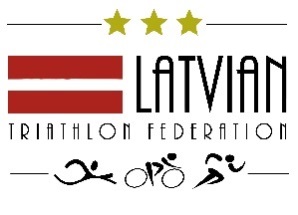 Latvijas Triatlona federācija, Vienotais Reģ. Nr. 40008024242,Ganību dambis 25d, Rīga, LV-1005, Latvija, Tālr. +371 26520497Valdes sēdes PROTOKOLSRīgā2019. gada 6. novembrī                                                                                   Nr. 6/2019Biedrības Latvijas Triatlona Federācija (turpmāk tekstā – ‘’LTF’’) valdes sēde, Rīgā, ‘’Radisson Blu Daugava Hotel’’, Valdes sēdē piedalās:LTF prezidents Aigars StraussValdes locekļi: Arvīds Zariņš Ainārs Veģeris Anatolijs Levša Gatis Madžiņš/ attālinātiKlātesošie: Māris Liepa Protokolē LTF prezidents Aigars StraussDarba kārtībā:Atskaite par sportistu nometni un startiem AlānijāSezonas noslēgums 2019.Sacensību plāns 2020. gadamLatvijas izlaseTreniņnometnes plāns (decembris - februāris)Darba grupas 2020. gada sezonaiTreneru jautājumsRīgas treniņgrupaInventāra jautājums Sponsoru piesaiste Citi jautājumiPirmais dienas kārtības jautājums: Atskaite par sportistu nometni un startiem Alānijā. Levša informē, ka braucieni uz nometni (loģistika un uzturēšanās) tika pasūtīta un apmaksāta Daugavpils uzņēmumā ‘’Dinaburg Turs’’. Treniņnometnē piedalījās sekojoši sportisti: Daniela Leitāne, Daņila Proščenko, Kristiāna Maskava, Baiba Medne, Artjoms Gajevskis, Sandis Kornijenko, Artūrs Liepa, kā arī treneri: Anatolijs Ļevša un Māris Liepa. Nometnes sadzīves apstākļi bija labi, izveidojās komandas darbs un par komandas kapteini tika iecelts Artjoms Gajevskis. Meiteņu starti: diemžēl Baiba Medne no sacensībām izstājās. Kristiānas peldējums bija lēns, Daniela no sportistiem izpeldēja pēdējā. Puišu starti: peldēšanā Artjoms izvēlējās pareizu starta pozīciju, savukārt pārējie kļūdījās, tāpēc bija jāveic garāka distance un jāpeld pret viļņiem. Artjoms cīnījās labi un ieguva 17. Vietu. A. Levša informē, ka Ukrainas sportisti pirms šīm sacensībām trenējās Nevadā (ASV), kas ir augstkalne. Šogad ir laba sezona, jo Artūrs Liepa Eiropas jauniešu sacensībās tika trīsdesmitniekā. M. Liepa informē, ka tā bija ļoti bīstama riteņbraukšanas trase, sevišķi pagriezienos - braukšana pa bruģi, kas ir gluds, bet laika gaitā izdangāts. Danielas peldējums nebija tik ātrs, jo pirms nometnes slimoja un pavisam īsi pirms došanās uz treniņnometni LLU sporta nodarbībās tika traumēts kājas īkšķis, kas neļāva sekmīgi skriet. Zināmas medicīniskas problēmas bija Artūram, par kurām šobrīd tiek ievākta informācija no ģimenes un sporta ārsta. A. Levša informē, ka nākošajā gadā jaunatnes sacensībās varētu piedalīties Artūrs, Sandis un Danila, kā arī varētu pieaicināt Dobeles ‘’Aquatics’’ pārstāvi Dūzi un Jansoni. Jāprecizē sacensību nolikumi - kuri dzimšanas gadi var piedalīties sacensībās.Lēmums – informācija pieņemta zināšanai.Otrais dienas kārtības jautājums: Sezonas noslēgums 2019A. Strauss informē, ka sezonas noslēgumu varētu rīkot 17. decembrī ‘’Radisson Daugava Blu Hotel’’ telpās. Noslēgumā notiks Latvijas kausa apbalvošana, kā arī citi apbalvojumi un informācija. Tiks arī prezentēts gada junioru reitings, kuru uztur Kozmenko.Lēmums – rīkot gada noslēguma pasākumu 17. decembrī ‘’Radisson Blu Daugava Hotel’’.Trešais dienas kārtības jautājums: Sacensību plāns 2020. gadamA. Strauss informē, ka 2020. gada kalendāru vajadzētu apspriest, kad ir saņemti pieteikumi no organizatoriem. M. Liepa informē par starptautiskajām sacensībām, kurās būtu jāpiedalās Latvijas sportistiem. Viņš domā, ka jāpiedalās ir, piemēram Ņipro, Kupišķi, Tartu, Dizždžujara.A. Zariņš informē, ka vajadzētu apskatīties sacensības, kas notiek Zviedrijā, varbūt ir vērts piedalīties tajās.Strauss informē, ka vajadzētu noteikt, kuras Latvijas sacensības iekļaut Baltijas kausā. Priekšlikums - 09.08. Rīgas triatlonu un Daugavpils posmu.A. Levša informē, ka ir pieteicis 2 sacensības Daugavpilī - maija beigās akvatlonā un septembrī duatlonā. Vienu no šiem posmiem var iekļaut Baltijas kausā. A. Veģeris informē, ka ir saņemta informācija no J. Ozoliņa, kas ir Siguldas sporta skolas direktora vietnieks, par vēlmi kopā ar Smiltenes organizatoriem un sporta klubu ‘’Burkānciems’’ rīkot ‘’Half Ironman’’ sacensības jūlija mēnesī.A. Strauss informē, ka varētu saglabāt Latvijas čempionātu supersprintā Venstpilī. Par olimpisko distanci vajadzētu runāt ar Valmieras pilsētu. Ir piedāvājums rīkot Vaidavas triatlonu jūnija beigās vai jūlija sākumā. Tas ir jāprecizē ar Koceņu novada pašvaldību un ‘’Sportlat’’.Lēmums – izsūtīt juridiskajiem biedriem vēlreiz aicinājumu apstiprināt savu interesi par sacensību organizēšanu. Vēlams sarīkot sapulci par sacensību organizēšanu 2020. gadā. Nosūtīt Baltijas kausa organizatoram priekšlikumu par sacensībām, kuras iekļaut Baltijas kausā.4. Ceturtais dienas kārtības jautājums: Latvijas izlaseStrauss informē, ka ir vēlams aktīvi diskutēt par tematu ‘’Latvijas izlase’’ ar mērķi, lai 2024. Gada Parīzes Olimpiādē būtu pārstāvis no Latvijas Triatlona federācijas.A. Levša informē, ka ir labas iespējas startēt olimpiādē, ja Parīzes Olimpiādē būs stafešu disciplīna. Piemēram, varētu sākt meklēt sacensības, kurās var piedalīties Latvijas sportisti stafetēs, piemēram, meiteņu stafetē: Beāte Jansone un Darja Bilēviča.A.Strauss informē, ka stafešu tematika ir ļoti laba un nākošajā gadā Jēkabpils pilsēta organizēs triatlona stafešu sacensības. Ir informācija, ka Valmieras sporta skolā ir 7 audzēkņi, kas ir triatlona treniņgrupā. Ceram, ka arī viņi pievienosies kandidātiem uz izlasi savās vecuma grupās. Protams, valmieriešiem jāpiedalās daudz sacensībās Latvijā un aiz tās robežām.A. Strauss ierosina kontrolnormatīvus kārtot 18. aprīlī Siguldas akvatlona laikā.Lēmums – turpināt aktīvu darbu pie attiecīgā temata, kontrolnormatīvu kārtošanu risināt 18. aprīlī Siguldas akvatlona laikā.5. Piektais dienas kārtības jautājums: Treniņnometnes plāns (decembris – februāris)a) A. Levša ierosina organizēt treniņnometni martā Pafosā. Nometnē plānotie dalībnieki - Daniela Leitāne, Daņila Proščenko, Kristiāna Maskava, Artjoms Gajevskis, Sandis Kornijenko, Artūrs Liepa -, kā arī varētu  pieaicināt Dūzi no Dobeles ‘’Aquatics’’.A. Veģeris informē, ka šobrīd biļetes cena braucienam uz Pafosu no 07.03 līdz 28.03 ir 82 eiro.A. Levša informē, ka jārēķina klāt bagāžas izdevumi turp un atpakaļ, kā arī jāmeklē dzīvošanas iespējas.A.Zariņš informē, ka vajag precizēt laiku un dzīvošanu, lai varam laicīgi iegādāties lidojuma biļetes.Notiek diskusija par sportistiem un viņu atbrīvošanu no skolas treniņnometnes laikā.Lēmums – A. Levšam precizēt dzīvošanu, treniņnometnes laiku un iesniegt priekšlikumu valdei.b) A. Strauss ierosina padomāt par iespēju uzrīkot ziemas slēpošanas treniņnometni sportistiem.A. Levša var atbalstīt treniņnometni ar inventāru, jo viņam ir slēpošanas inventārs.A. Zariņš ierosina izskatīt iespēju rīkot šādu nometni Madonā vai Priekuļos.Lēmums – A. Strausam sazināties ar Smeceres sila administrāciju par šo iespēju.6. Sestais dienas kārtības jautājums: Darba grupas 2020.gada sezonaiStrauss informē, ka sportists Egle pieteicies koordinēt Latvijas triatlona vecuma grupu dalībnieku startus ārpus Latvijas.7. Septītais dienas kārtības jautājums: Treneru jautājumsA.Strauss uzdod jautājumu par to, kāds šobrīd ir D. Leitānes treneris.M. Liepa informē, ka šobrīd sastāda D. Leitānei treniņplānu. Viņa trenējas 4 reizes nedēļā LLU baseinā pie treneres A. Ozoliņas. Nav viegli trenēt attālināti, bet šobrīd tiek meklēta metodika, kā uzlabot sadarbību starp treneri un audzēkni.A. Strauss informē, ka LLU sporta klubs un administrācija ir informēti, ka Leitāne ir LTF labākā sportiste. Viņa 2019. gada Eiropas junioru reitingā ir 30. vietā. Līdz ar to ir labs LLU atbalsts. Vēlējums M. Liepam sazināties ar A.Ozoliņu, lai labi koordinētu Leitānes treniņplānu.Lēmums – M.Liepam sazināties ar Ozoliņu un regulāri informēt valdi par D. Leitānes treniņprocesu. 8. Astotais dienas kārtības jautājums: Rīgas treniņgrupaA. Strauss informē, ka šobrīd norit sarunas ar vairākiem treneriem un peldbaseiniem par treniņgrupas peldēšanas nodarbībām ziemas sezonā.9. Devītais dienas kārtības jautājums: Inventāra jautājumsZariņš informē, ka jāapkopo, kuriem no Latvijas triatlona sportistiem (vecuma grupas un Ironman) būtu interese iegādāties Latvijas triatlona tērpu.M. Liepa informē, ka jāsazinās ar spāņu ražotāju par tērpu pasūtīšanu. 10 vīriešu tērpi nav problēma, klienti būs. Jādomā par meitenēm.A.Zariņš – jāpiedāvā S. Lācei un citām sportistēm, lai decembra mēnesī var izdarīt pasūtījumu. Izlases dalībniekiem vajag vienotus T – kreklus un šortus.A. Levša sazināsies ar vēl dažiem ražotājiem, kas var piedāvāt tērpus, piemēram ‘’Marmot’’, kuru sūta caur ‘’MySport’’ veikalu.Lēmums – M. Liepam komunicēt ar potencionālajiem apģērba pircējiem, lai decembrī var pasūtīt vīriešu un sieviešu tērpus. A. Zariņam sazināties ar LOK par 4F formas tērpiem. 10. Desmitais dienas kārtības jautājums: Sponsoru piesaisteStrauss aicina visu valdes locekļus domāt par sponsoru piesaisti 2020. gada triatlona sezonai.11. Vienpadsmitais dienas kārtības jautājums: Citi jautājumiStrauss nākošo valdes sēdi rīko vienoti ar gada noslēgumu.Domājot par Parīzes Olimpiādi, sportistiem un viņu treneriem rūpīgi jāiepazīstas ar punktu par ETU un ITU punktu sistēmu. A.Zariņš ierosina sportistiem piedalīties riteņbraukšanas šosejas seriālos, lai mācītos braukt grupās, piemēram Biķernieku sporta kompleksā vai arī nometnes laikā Pafosā.A.Strauss informē, ka svarīgi 2020. gadā izvirzīt mērķi sportistu dalībai Edmontonas Grand Final sacensībās. A. Levša informē, ka tā būtu laba motivācija sportistiem nospraust mērķi.A. Strauss ir sazinājies ar O.Muižnieku par dalību Pasaules čempionātā ziemas triatlonā. A. Zariņš uzrunās Stupeli par startu.Šis protokols ir sastādīts vienā eksemplārā, latviešu valodā uz 4 (četrām) lapām. Paraksts:                                                         Aigars Strauss